.Intro: 16 counts (approx 18 sec into track)Restart: Wall 4 after 23& counts (facing 12:00), point R to R (24), then restart the danceWall 8 after 15& counts (facing 6:00), hold (16), then start TAG.Ending: After wall 10, turn ½ L on L sweeping R fw….The End :-) :-)[1 – 8] Walk fw. R+L, kick ball R side rock L, cross ¼ L back coaster steb L, ball[9 – 16] Shuffle ½ R sweep L fw, cross L, rock R recover ¼ L, step ¼ L cross shuffle R[17 – 24] Cross up/down heels, side step sit in hip pop knee snap L fingers L, ¼ R x 2, back rock R recover L side R[25 – 32] Behind side step fw.L fw R/back L/fw R hip ,½ L fw L/back R/fw L, ½ turn LTag: 64 VERY EASY counts, After 16 counts on wall 8, then begin wall 9 (the 2nd restart) (facing 12:00)T[1 – 8] Prissy walk R drag and touch L as you snap R fingers out R, Prissy walk L drag and touch R as you snap R fingers out RT[9 – 16] ¼ R Prissy walk R drag and touch L as you snap R fingers out R, ¼ R Prissy walk L drag and touch R as you snap R fingers out RT[17 – 32] Repeat count 1 - 16 ( but count 8-16 turn L instead of R, but still snap R fingers R )T[33 – 44] Step hold , ½ turn L holdT[44 – 60] Side step R and hold as you raise your R arm stretched with palms upT[61-64] Drag R next to L as you bend your elbow to take your arm downHave fun and Enjoy...:-)Contact: Maria.maag.dk@gmail.comAbout The Boy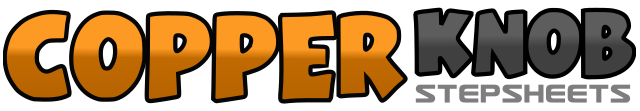 .......Count:32Wall:4Level:Intermediate.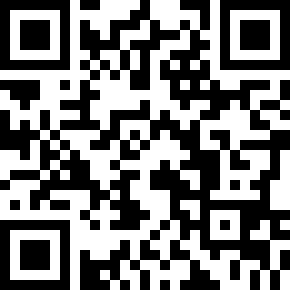 Choreographer:Maria Maag (DK) - January 2019Maria Maag (DK) - January 2019Maria Maag (DK) - January 2019Maria Maag (DK) - January 2019Maria Maag (DK) - January 2019.Music:About the Boy - Little Mix : (Album: Salute, Deluxe)About the Boy - Little Mix : (Album: Salute, Deluxe)About the Boy - Little Mix : (Album: Salute, Deluxe)About the Boy - Little Mix : (Album: Salute, Deluxe)About the Boy - Little Mix : (Album: Salute, Deluxe)........1-2Walk fw. R (1), Walk fw. L (2) 12:003&4&Kick R fw. (3), step R next to L (&), rock L to L (4), recover R (&) 12:005-6Cross L over R (5), ¼ L step back R (6) 09:007&8Step back L (7), step R next to L (&), step fw. L (8) 09:001&2&¼ R step fw. R (1), step L next to R (&), ⅛ R step fw. R (2), step L next to R (&) 01:303-4⅛ R step fw. R sweeping L fw. (3), cross L over R (4) 03:005-6Rock R to R (5), ¼ L recover L (6) 12:007&8&Step fw. R (7), ¼ L step down L (&), cross R over L (8), step L to L (&) 09:001&2Cross R over L (1), lift both heels with straighten legs (&), recover down, weight ends on R (2) 09:003-4Step L to L (3), sit in L hip slightly bending L knee and pop R knee and snap L fingers L (4) 09:005-6¼ R step down R (5), ¼ R step L to L (6) 03:007&8Rock back R in a 3rd position (7), recover L (&), step R to R (8) 03:001&2Cross L behind R (1), step R to R (&), step fw. L (2) 03:003&4Place R foot fw.and push R hip fw. (3), recover back L hip (&), step fw. R (4) 03:005&6½ L place L fw and push hip fw L (5), recover back R hip (&), step fw L (6) 09:007-8Step fw. R (7), ½ L step down L (8) 03:001-2Cross walk R fw. (1), drag L next t o R (2) 06:003-4Touch L next to R snap R fingers R (3), hold (4) 06:005-6Cross walk L fw. (5), drag R next t o L (6) 06:007-8Touch R next to L snap R fingers R (7), hold (8) 06:001–2¼ R Cross walk R fw. (1), drag L next t o R (2) 09:003-4Touch L next to R snap R fingers R (3), hold (4) 09:005-6¼ R Cross walk L fw. (5), drag R next t o L (6) 12:007-8Touch R next to L snap R fingers R (7), hold (8) 12:001-2Step R fw (1), hold (2) 06:003-4½ L stepping down L (3), hold (4) 12:001-8Step R to R (1), raise your R arm in front of you stretched with palms up (2-8) 12:001-4Change weight to L and drag R next to L as you bend R elbow and take your arm down (1-4) 12:00